Transcript: Summary of food price index for May 2019Video, 1:17 min See video in Prices for winter veggies cool down, published 14 June 2019Visual: Gael Price, consumer prices manager, speaking to the cameraAudio (Gael): The prices of winter vegetables fell in May 2019.Visual: Broccoli in produce department of supermarket.Audio: Kumara, broccoli, potatoes, and cabbage all fell in price. Visual: Gael Price, speaking to the cameraAudio: Kumara cost $4.86 per kilogram on average in May 2019. Visual: Line graph showing kumara prices per kg from 2009 to 2019Audio: That’s down from $7.77 per kilogram a year ago – a fall of nearly 40 percent. Visual: Gael Price, speaking to the cameraAudio: Kumara prices last year were unusually high after wet weather led to a shortage. The prices of avocados and oranges increased in the month. Visual: Close-up of avocado overlaid with text ‘Avocado $5.73 for 200 gm in May 2019, up 13 percent on May 2018’.Audio: Avocado prices were 13 percent higher than a year ago. The avocado season runs from August to April. Visual: Close-up of plate of bacon, avocado, tomato, and eggsAudio: Avocados are in short supply in winter, which means prices are usually at their highest in May or June. Visual: Gael Price, speaking to the cameraAudio: Prices for dairy products rose in May 2019. The prices of cheese, butter, and yoghurt all rose in the month. Visual: Close-up of yoghurt followed by a cheese block overlaid with text ‘Mild cheddar $9.57 a kg in May’.Audio: A kilogram of mild cheddar cheese cost $9.57 on average.Visual: Gael Price, speaking to the cameraAudio: The highest price in almost five years. Overall, food prices rose 0.7 percent in May 2019. Stats NZ Tatauranga Aotearoa Crown copyright © 2019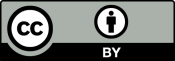 See Copyright and terms of use for our copyright, attribution, and liability statements.[End]